  Ханты-Мансийский автономный округ, как и наша Россия - многонациоанльная территория, поэтому уже с дошкольного возраста нужно приобщать детей не только к культуре русского народа, но и к уважительному доброму отношению к представителям других культур. В нашем городе Нижневартовске живут люди разных национальностей в дружбе и согласии. Каждый народ вносит в культуру свое, и каждое достижение народа является общим для всего человечества.  Воспитание дошкольников, проживающих в регионах, где коренными жителями являются малые народы, начинает осуществляться с ознакомлением с бытом и культурой данного народа в доступной форме дошкольного возраста. В настоящее время все больше возрастает познавательный интерес к изучению истории культуры, быта, традиций, обычаев, фольклора и декоративно-прикладного искусства коренных народов, погружающего ребенка в мир материальной и духовной культуры(фольклора, праздников и т.д.), ориентированной на социально-коммуникативное  развитие ребенка.Цель проекта:Формировать у детей представления о традициях и обычаях народов ханты и манси, способствовать развитию интереса к коренным народам нашего края  ХМАО-Югра.Задачи проекта:-приобщать дошкольников к бытовой  и духовной культуре и семейным традициям коренных  жителей  ХМАО;- закрепление знаний о природе родного края, формирование основ экологической культуры;-воспитывать чувство уважения и понимания труда и таланта народов Севера, любовь к родному краю Югре;-способствовать укреплению партнерских взаимоотношений между детьми и родителями в ходе поисково-творческой деятельности.Вид проекта: Познавательно-творческийПродолжительность: средней продолжительностиУчастники проекта:дети старшего возраста группы, родители детей, воспитатели группы.Предполагаемый результат:Приобщение детей к национальной культуре народов Севера, дает возможность:- сформировать представления о богатстве культурных традиций народов ханты и манси. -стремление отражать свои впечатления в различных видах художественной деятельности. -проявлять интерес к самобытной культуре народов ханты и манси.Участие родителей в реализации проекта, заинтересованность их в совместной с детьми поисково-познавательной и творческой деятельности.Ресурсы для реализации проекта: методическая и детская художественная литература, наглядные пособия, презентации по теме.План реализации проекта1 этап - Выявить знания детей о родном крае; Определение проблемы, обсуждение темы, поиск путей решения проблемы, форм участия детей и взрослых в проекте.Подобрать методическую, художественную литературу, иллюстративный материал по данной теме.Мотивировать родителей к сотрудничеству. Довести до участников проекта важность данной проблемы.Произвести подбор материала для продуктивной и изобразительной деятельности детей.Составить перспективный план мероприятий.2 этап. Реализация проектаФормы работы:Непосредственно – образовательная деятельность«Путешествие по городу»«Тайна Сибирской земли»"По страницам Красной Книги ХМАО-Югры"«Народные игры хантыйского народа»«Сказки народов ханты и манси»Беседы:«Акань - традиционная кукла народов ханты», «Медвежьи игрища», «Вороний праздник»Организация в группе мини-музея:"Декоративно-прикладное искусство народов ханты."Подвижные игры :«Хейро», «Ловкий оленевод», «Перетягивание», «Воронята»Дидактические игры:"Моя Югра", "Символы  моего города"  и т.д.Слушание музыки народов ханты и манси в грамзаписи.Посещение городского музейного комплекса им. И.Г.Шуваева Презентация "Земля  моя  ХМАО - Югра!" и "Тайна Сибирской земли"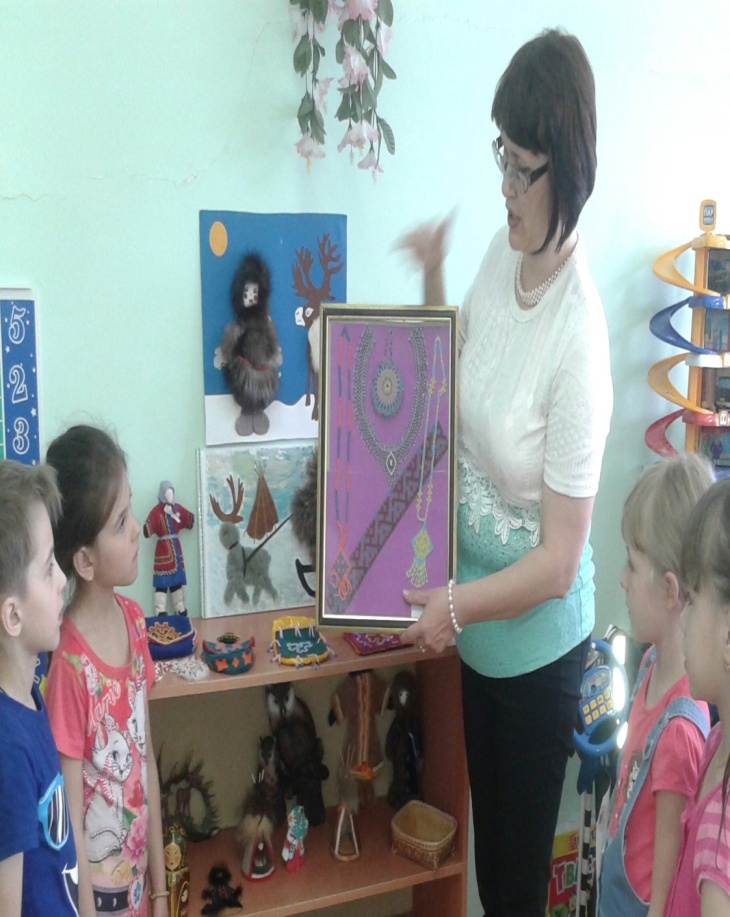 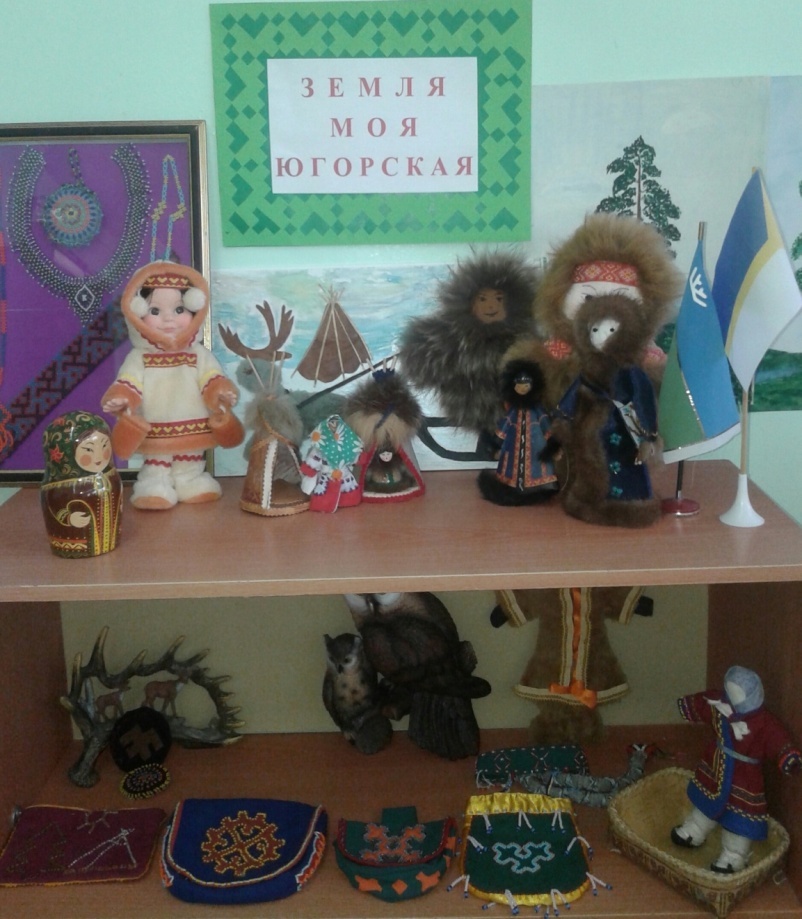 Совместно с родителями организовали мини-музей в группе "Земля моя Югорская"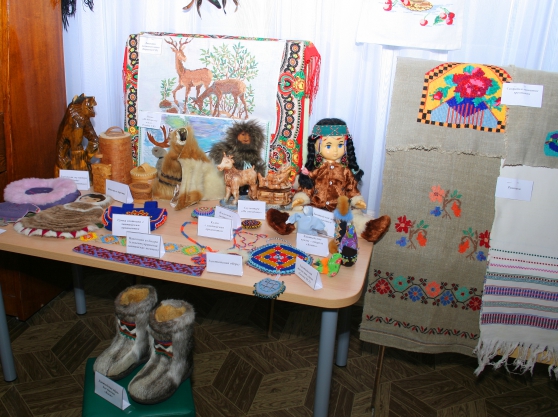 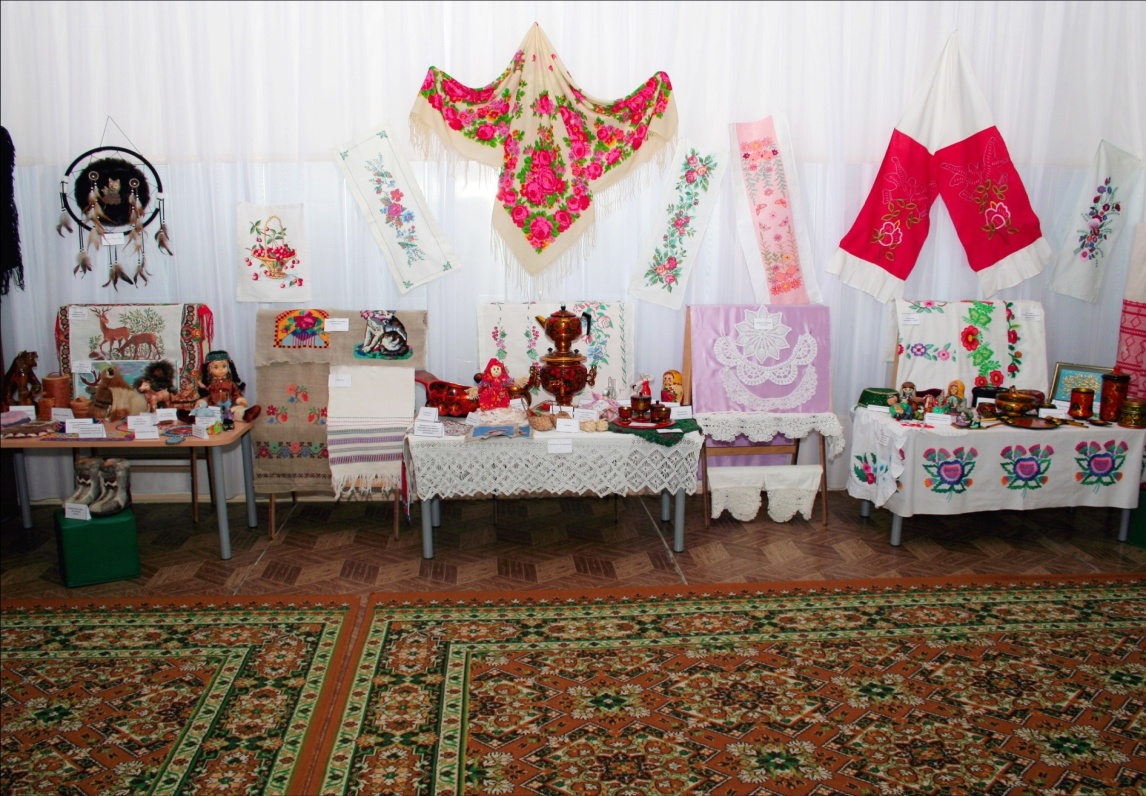 Организация выставки разных народов (Совместная работа с родителями)     Работа с родителями по организации выставки         Экскурсия на выставку "Город               "Самотлор - богатство Югры!"                                          удивительной судьбы"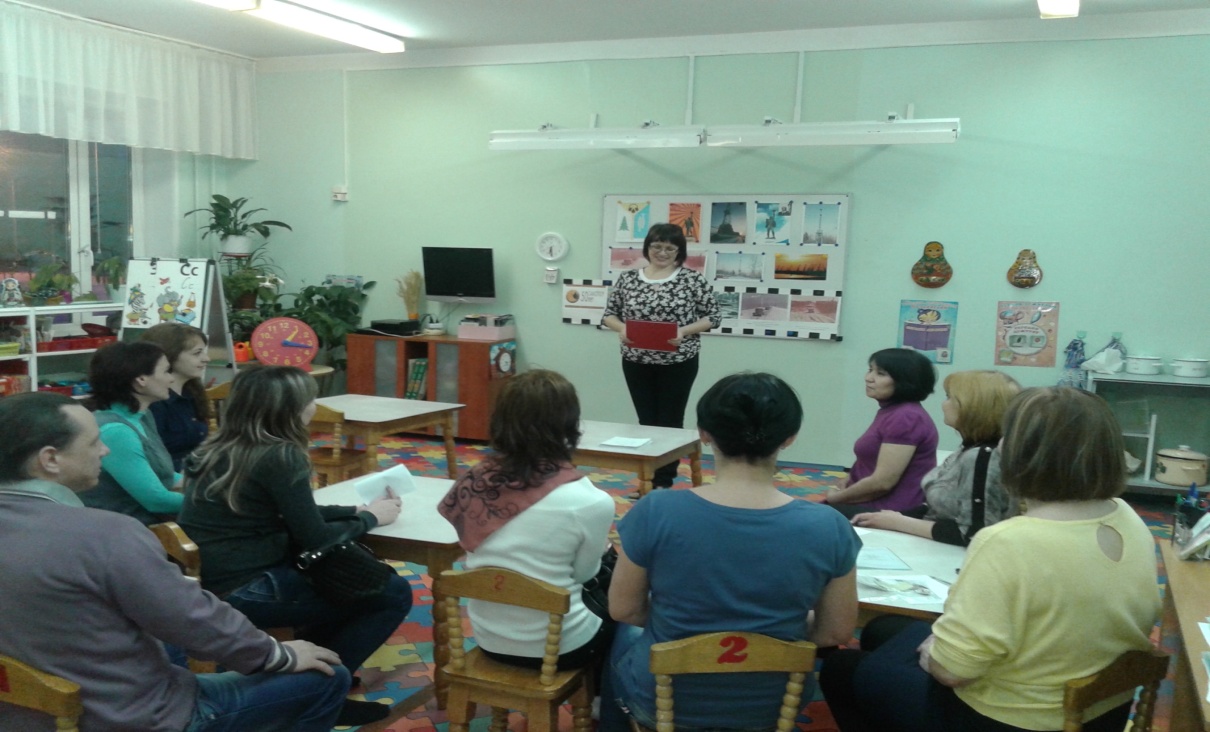 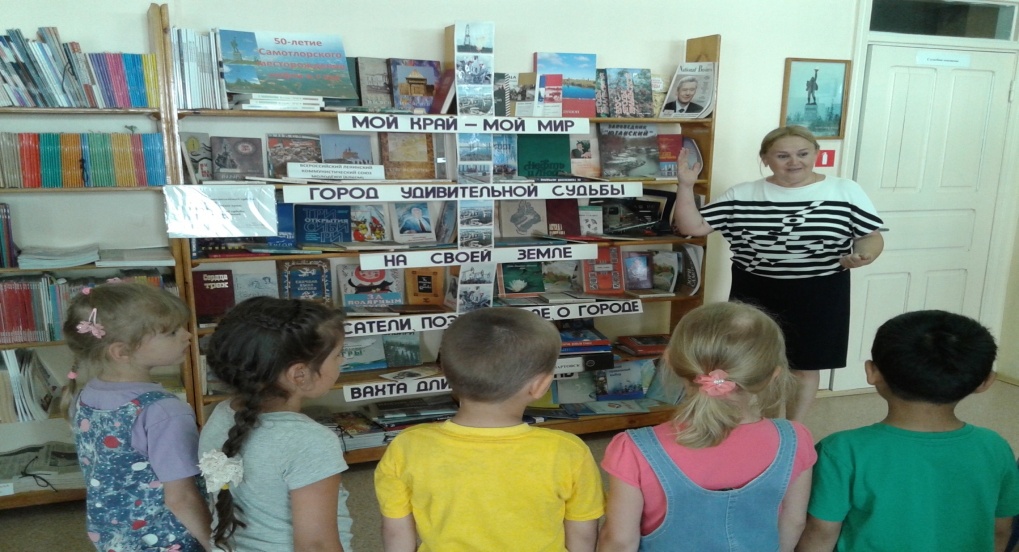 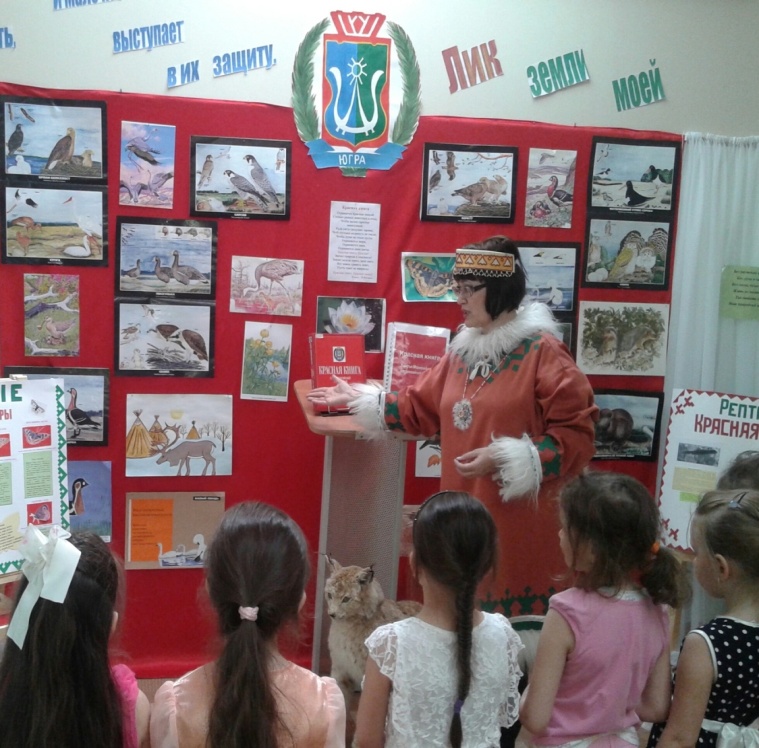 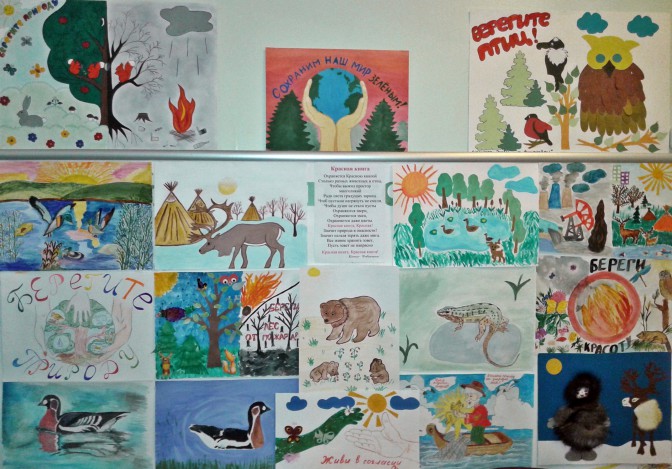   Организация выставки                                   Участие в городском конкурсе рисунков "По страницам Красной Книги Югры"                             "Земля моя Югорская" Совместная работа с родителямии участие в МЭА "Марш парков-2015"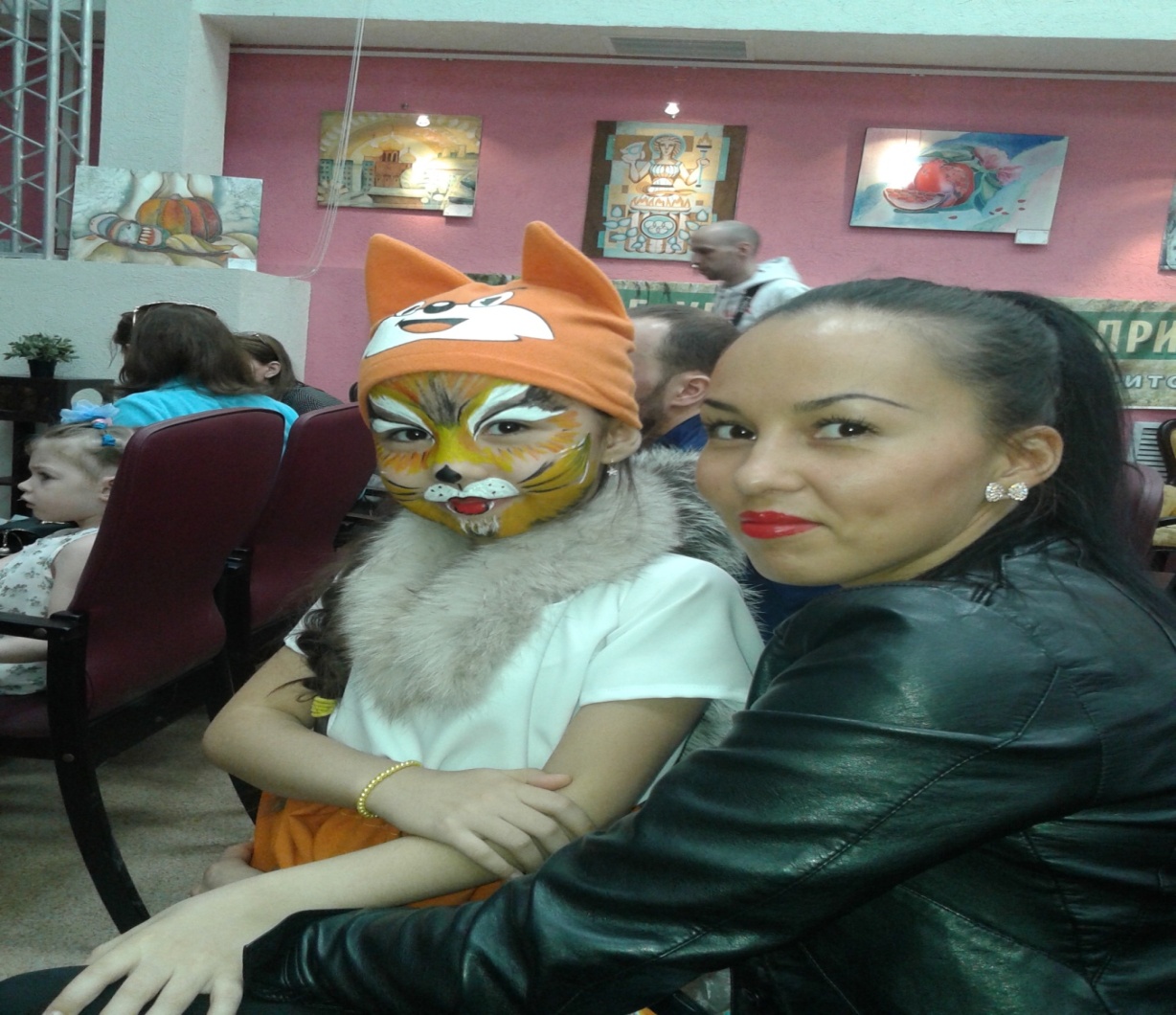 Участие в конкурсе "Поэзия и флора Югры"Саяпова Азалия - победительница конкурса чтецов "Поэзия флоры и фауны Югры"(I место)